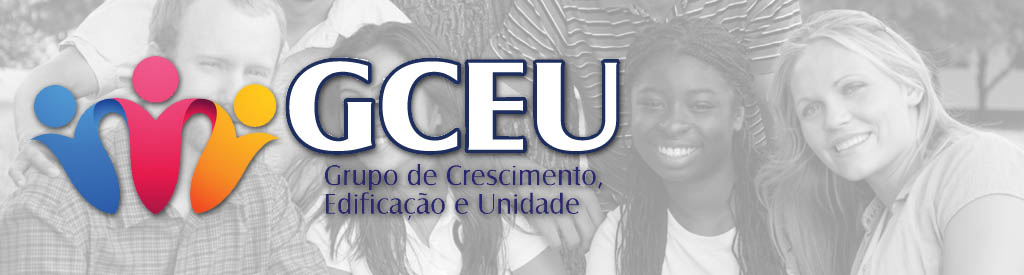 O DILEMA DE JONAS.Passagem Bíblica. Jonas 41:1-11Versículo para Memorizar. Mateus 5:44 - Eu, porém, vos digo: Amai a vossos inimigos, bendizei os que vos maldizem, fazei bem aos que vos odeiam, e orai pelos que vos maltratam e vos perseguem; para que sejais filhos do vosso Pai que está nos céus;QUEBRA GELO: DESENVOLVIMENTO DO TEMA: No tempo de Jonas, os Ninivitas eram os mais cruéis inimigos de Israel. Ele cresceu ouvido falar de todas as maldades que os Ninivitas praticavam. Talvez até mesmo um familiar de Jonas tenha sido vitima deste povo cruel. E agora Deus diz para Jonas ir pregar para aquele povo não ser destruído?Suponha que Deus escolha você para pregar a mensagem do evangelho do Reino de Deus ao pior e mais cruel criminoso de seu tempo? Como você se sentiria? Responda para você mesmo. Se a sua resposta foi Deus me livre. Seja bem vindo ao “Dilema de Jonas”.  Por que Deus escolheu a Jonas?1° Deus escolheu a Jonas por que Jonas era um homem de Deus.Jonas 1:8 - Então lhe disseram(os marinheiros): Declara-nos tu agora, por causa de quem nos sobreveio este mal. Que ocupação é a tua? Donde vens? Qual é a tua terra? E de que povo és tu? 9 - E ele lhes disse: Eu sou hebreu, e temo ao SENHOR, o Deus do céu, que fez o mar e a terra seca.I João 2:6 - Aquele que diz que está nele, também deve andar como ele andou.(não podemos dizer que somos de Deus e termos sentimentos e atitudes do Diabo).2° Deus escolheu a Jonas por que queria ensina-lo a perdoar. Jonas 4:11 - E não hei de eu ter compaixão da grande cidade de Nínive em que estão mais de cento e vinte mil homens que não sabem discernir entre a sua mão direita e a sua mão esquerda, e também muitos animais?Acredito que algumas vezes Jonas orou a Deus pedindo que Ele fizesse algo com os ninivitas. O que Jonas não esperava, era que Deus Salvasse os Ninivitas ao invés de Destrui-los. E ainda usasse a ele Jonas para fazer isso.Romanos 12:21 - Não te deixes vencer do mal, mas vence o mal com o bem.3° Deus nos ensina que qualquer pessoa que se arrepende de seus erros e crê na mensagem de salvação é digna de salvação.Assim como Deus livrou do mal os Ninivitas porque se arrependeram, assim ele continua agindo hoje. Hebreus 3:15 - Enquanto se diz: Hoje, se ouvirdes a sua voz, Não endureçais os vossos corações, como na provocação. Não importa o quanto você possa achar que tenha cometido erros Deus esta pronto a te perdoar.ConclusãoAssim como Deus perdoou os Ninivitas e usou a vida de Jonas para isso. Ele quer usar você hoje. Ore pelos que te perseguem.Importante: Dia 05 Culto da Ressurreição 6Hs. Reunião de Lideres e Lideres em treinamento dia 24 as 18:30hs.